2018-2020广州市科技创新小巨人补贴办事指南一、事项详情办理流程该事项属于免申即享事项，企业无需主动申请，无需提供申请材料，只需按以下流程确认资金申领意愿即可。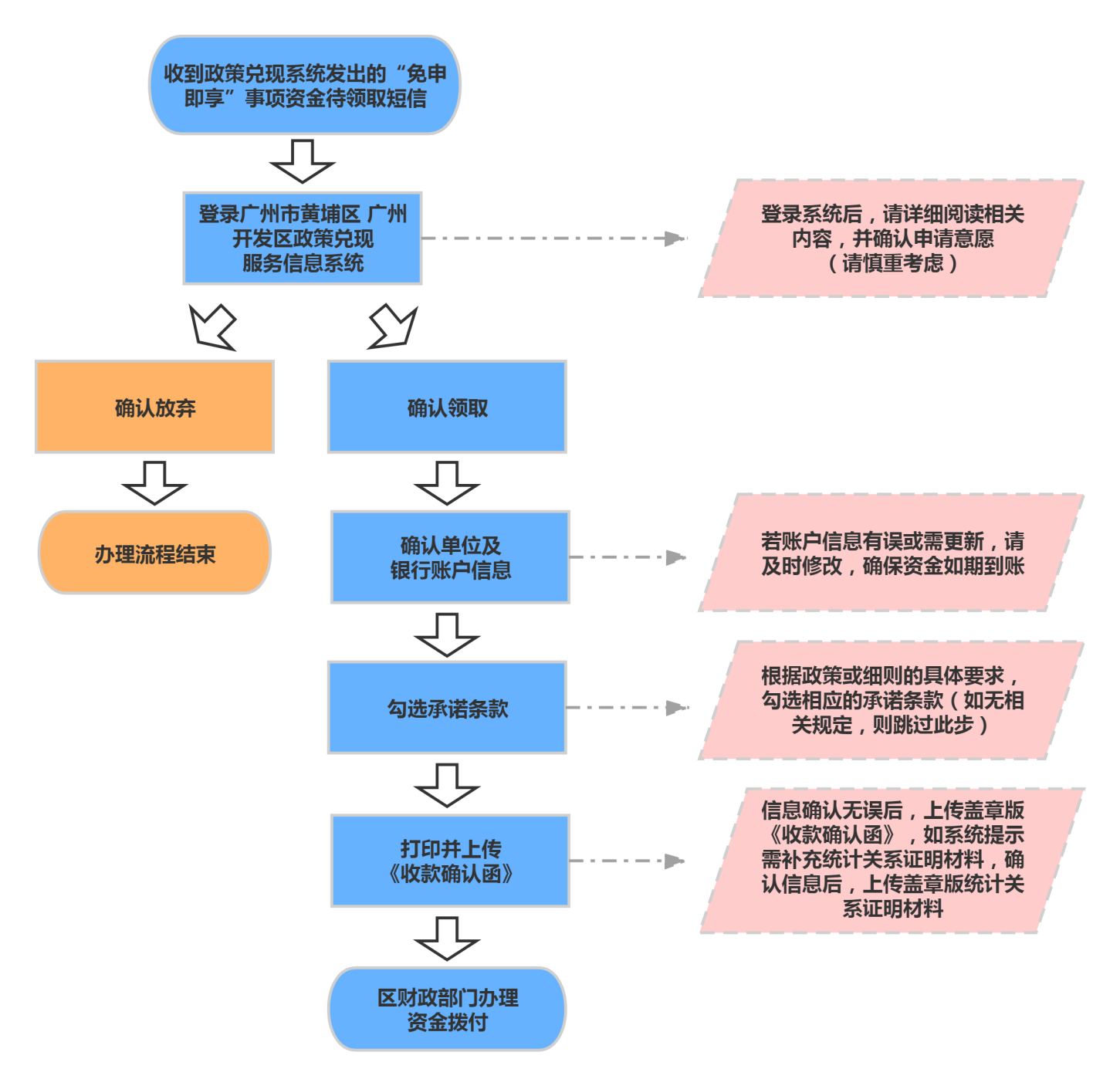 政策依据《广州市科技创新委员会关于印发广州市高新技术企业树标提质行动方案（2018—2020年）的通知》（穗科创规字〔2018〕1号）兑现条件（一）工商注册地和税务征管关系和统计关系在黄埔区、广州开发区及其受托管理和下辖园区范围内，并在本区实际经营、有健全的财务制度、实行独立核算的企业。（二）在穗科创规字〔2018〕1号文生效期间（2018年5月24日-2021年5月24日）纳入科技创新小巨人企业库的企业，可按规定申请补贴。（三）企业信用等级应满足政策兑现相关要求。资助标准（一）对纳入市科技创新小巨人企业库的企业，由市、区两级财政按照一定的比例（按我市现行财政管理体制分担比例确定），给予每家总额为20万元的经费补贴，专项用于企业开展研发、创新能力提升等活动。企业可获得的奖励总额，以市科技部门认定的数据为准。（二）奖励从认定通过次年开始，总额分三年按照1：2：2的比例拨付。已获得高新技术企业认定的企业，不再享受剩余补贴。业务主管部门及联系电话广州市黄埔区科学技术局（广州开发区科技创新局）联系电话：82111242，邮箱：973895474@qq.com政策兑现窗口及联系电话广州开发区政策研究室“政策兑现”窗口联系电话：82114062